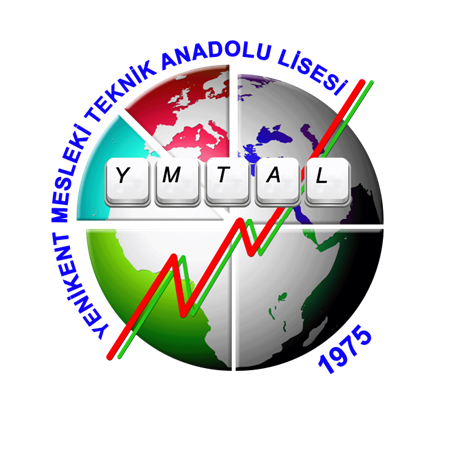 Sevgili Öğrenciler ve Velilerimiz Sizin “Yenikent Mesleki ve Teknik Anadolu Lisesi“ ne göstermiş olduğu ilgiden dolayı bu mektubu size ulaştırma gereği duyduğumuzu belirtmek isteriz. Okulumuz Sincan-Yenikent bölgesinde eğitim-öğretim faliyetlerini sürdürmektedir. Sınıf mevcutlarımız 20/25 kişi olup, toplam okul mevcudumuz 350 civarındadır. Son yıllarda, bölgemizde olan mesleki ve teknik anadolu liselerine kıyasla akademik, sosyal, kültürel, sanatsal, sportif alanlarda başarılarıyla gündeme gelen okulumuz 2018/2019 eğitim-öğretim yılı için yeni kayıt yaptıracak 9.sınıf öğrencilerine kapısını açmıştır.Broşürümüzde okulumuzdaki ilgili bölümler, lise sonrası üniversite eğitimi, öğrencinin ileriki hayatta edinebileceği kazanımlar, meslek hayatına dair unsurlar açıklanmıştır. Öğrencinizin önemli bir karar verme aşamasında olduğu şu günlerde, okulumuzu daha yakından tanımak isterseniz sizi ve öğrencinizi misafir etmekten onur duyarız. YENİKENT MESLEKİ VE TEKNİK ANDOLU LİSESİBizi  ”Yenikent Mesleki ve Teknik Anadolu Lisesi” ve web sayfamızdan http://yenikentmeslekiteknikanadolu.meb.k12.tr/tema/index.php takip edebilirsiz 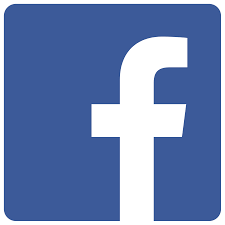 